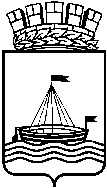 Департамент образования Администрации города ТюмениМуниципальное автономное дошкольное образовательное учреждение детский сад № 118 города Тюмени(МАДОУ д/с № 118 города Тюмени)Клуб выходного дня, март 2019 годаДатаДОУмероприятия (круглый стол, клуб, секция, кружок и др.)должность специалиста руководителя кружка, организатораКоличество участниковКоличество участниковКоличество участниковвремя проведенияналичие плана, программыстоимость (час, занятие и др.)наличие информации на сайте ДОУ о мероприятии (анонс, итог, фоторепортаж, др.)ДатаДОУмероприятия (круглый стол, клуб, секция, кружок и др.)должность специалиста руководителя кружка, организатораДетей из нихДетей из нихРодителейвремя проведенияналичие плана, программыстоимость (час, занятие и др.)наличие информации на сайте ДОУ о мероприятии (анонс, итог, фоторепортаж, др.)ДатаДОУмероприятия (круглый стол, клуб, секция, кружок и др.)должность специалиста руководителя кружка, организаторапосещают ДОУНеорганизованные детиРодителейвремя проведенияналичие плана, программыстоимость (час, занятие и др.)наличие информации на сайте ДОУ о мероприятии (анонс, итог, фоторепортаж, др.)02.03.1916.03.1923.03.1930.03.19.118Клуб «Здоровая суббота»старший воспитатель:Черникова О.В.воспитатель: Попова М.Ф.музыкальный руководитель: Мулкахайнен О.В.10.30-11.30Конспект,  план работы Клуба выходного дня0План,Фоторепортаж на сайте в разделе «Клуб выходного дня»02.03.1916.03.1923.03.1930.03.19.118Клуб «Здоровая суббота»старший воспитатель:Шустова А.Г.воспитатель: Суслаева Я.Р.музыкальный руководитель: Бесараб В.В.10.30-11.30Конспект,  план работы Клуба выходного дня0План,Фоторепортаж на сайте в разделе «Клуб выходного дня»02.03.1916.03.1923.03.1930.03.19.118Клуб «Здоровая суббота»старший воспитатель:Томарева Л.В.воспитатели: Тимошина Н.Н., Кирхгеснер А.В.10.30-11.30Конспект,  план работы Клуба выходного дня0План,Фоторепортаж на сайте в разделе «Клуб выходного дня»02.03.1916.03.1923.03.1930.03.19.118Клуб «Здоровая суббота»Заместитель заведующего:Кулебакина Е.А.Педагог – психолог: Есиналимова М.А.воспитатель: Абитова Ж.Ж.10.30-11.30Конспект,  план работы Клуба выходного дня0План,Фоторепортаж на сайте в разделе «Клуб выходного дня»